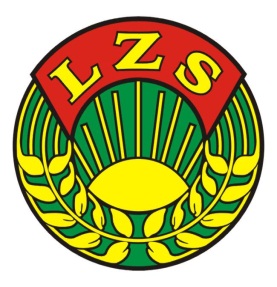 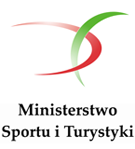 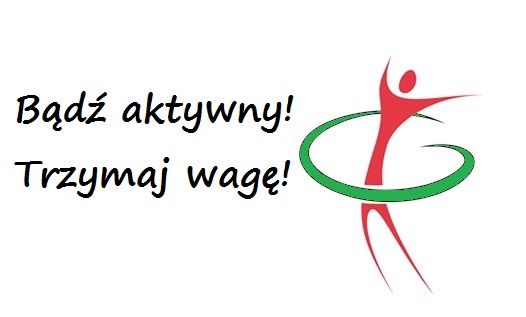 KARTA  ZGŁOSZENIA  Województwo:..........................................................Zgłoszenie  BĄDŹ AKTYWNY – TRZYMAJ WAGĘ18-21.06.2015r., Zakopane ........................................................                   Potwierdzenie WZ LZSLp.          Imię i nazwiskoRok urodzeniaAdresWycieczka TAK/NIENordic Waking z instruktoremTAK/NIE1.2.3.4.